BEST DRESSED PORCH - YARD - 2020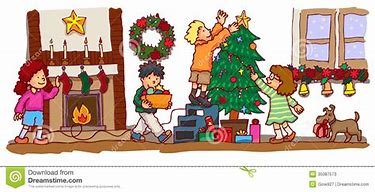 “Christmas  Wonderland”This year's decorating contest will be announced after the Christmas Is Caring Parade on December 3    You may enter or you may nominate a yard/porch you think meets the criteria.  The winning porch/yard will have a sign placed in the yard acknowledging the honor!To enter please complete this form and drop in the mail box at the Chamber or register on line by email  at parismochamber@gmail.com or Homeowner Name:______________________________________________________Address:_______________________________________________________________Phone#____________________________    CONTACT PERSON_____________________________BEST DRESSED PORCH - YARD - 2020“Christmas Wonderland”This year's decorating contest will be announced after the Christmas Is Caring Parade on December 3.    You may enter or you may nominate a yard/porch you think meets the criteria.  The winning porch/yard will have a sign placed in the yard acknowledging the honor!To enter please complete this form and drop in the mail box at the chamber or register on line by e-mail at parismochamber@gmail.com.Homeowner Name:______________________________________________________Address:_______________________________________________________________Phone#____________________________    CONTACT PERSON_____________________________